ПРОЕКТ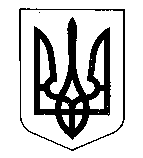 КАБІНЕТ  МІНІСТРІВ УКРАЇНИПОСТАНОВАвід «        »                         20___ р.  №Про внесення змін до пункту 5 Положення про виготовлення, зберігання, продаж марок акцизного податку та маркування алкогольних напоїв, тютюнових виробів і рідин, що використовуються в електронних сигаретахКабінет Міністрів України постановляє:1. В абзаці першому пункту 5 Положення про виготовлення, зберігання, продаж марок акцизного податку та маркування алкогольних напоїв і тютюнових виробів, затвердженого постановою Кабінету Міністрів України від 27 грудня 2010 р. № 1251 (Офіційний вісник України, 2011 р., № 1, ст. 35; 2020 р., № 17, ст. 675, № 89, ст. 2891), цифри і слово «0,1926 гривні», «0,091 гривні» замінити відповідно цифрами і словом «0,3205 гривні», «0,1484 гривні».2. Ця постанова набирає чинності з дня, наступного за днем її опублікування.Прем’єр-міністр України                                                                Д. ШМИГАЛЬ